 แบบฟอร์มขออนุญาตใช้ห้องปฏิบัติการสำหรับการวิจัย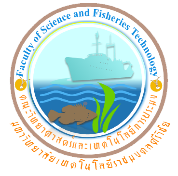 เรียน 	คณบดีคณะวิทยาศาสตร์และเทคโนโลยีการประมงเรื่อง	ขออนุญาตใช้ห้องปฏิบัติการ ………(ชื่อห้องปฏิบัติการ)……………………..ข้าพเจ้า………………………… มีความประสงค์ขอใช้ห้องปฏิบัติการในระหว่างวันที่ …………………..เพื่อปฏิบัติงานวิจัย เรื่อง ...................................................แหล่งงบประมาณ……………………… ประจำปี………..โดยมี 	□ ข้าพเจ้า         	□ ผู้ช่วยวิจัย  ชื่อ ………………….. เบอร์โทรศัพท์ ………………………………………เป็นผู้เข้ามาปฏิบัติงานในห้องปฏิบัติการดังกล่าว ทั้งนี้ข้าพเจ้ารับทราบแนวปฏิบัติในการควบคุมจำนวนผู้ใช้งานห้องปฏิบัติการและจะดำเนินการจองห้องปฏิบัติการก่อนเข้าใช้งานห้องปฏิบัติการ ข้าพเจ้าและผู้ช่วยวิจัยจะปฏิบัติตนตามมาตรการควบคุมหลักในการป้องกันการแพร่ระบาดของโรคติดเชื้อไวรัสโคโรนา ๒๐๑๙ ตามประกาศของกระทรวง อว. ศบค. กระทรวงสาธารณสุข ประกาศจังหวัด ประกาศมหาวิทยาลัยเทคโนโลยีราชมงคลศรีวิชัย และประกาศคณะวิทยาศาสตร์และเทคโนโลยีการประมงอย่างเคร่งครัด ตลอดระยะเวลาที่ขอใช้งานจึงเรียนมาเพื่อโปรดพิจารณา				…………………………………………..				(…………………………………………)ความเห็นคณบดี 	□	อนุญาตให้ใช้ห้องปฏิบัติการดังกล่าวได้ 		□	ไม่อนุญาต เนื่องจาก …………………………………………………………….……..…………………………………………..			   (ผู้ช่วยศาสตราจารย์ประเสริฐ ทองหนูนุ้ย)			คณบดีคณะวิทยาศาสตร์และเทคโนโลยีการประมง